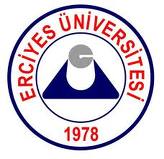 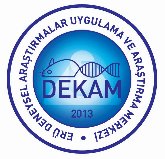 KURUM DIŞI PROJELER İÇİN HAYVAN TEDARİK FORMUBAŞVURU TARİHİ			:…../…../……...PROJE YÜRÜTÜCÜSÜ			:PROJE ASİSTANI			:ETİK KURUL TOPLANTI TARİHİ	:…./…../………     DESTEKLEYEN KURULUŞ/PROJE NUMARASI			: TEDARİK EDİLEN HAYVANIN TÜRÜ/ IRKI/CİNSİYETİ 	:TEDARİK EDİLEN HAYVANIN SAYISI/ YAŞI VE AĞIRLIĞI: YÜRÜTÜCÜNÜN ÇALIŞTIĞI KURUM					HAYVAN ÜCRETİ MAKBUZ TARİHİ:    …../…../……PROJEYE BAŞLAMA		:    ....../...../.......BİTİRME TARİHİ		: ....../..../……                                                                                                                            HAYVANI TESLİM ALANIN:AD:                                              SOYAD:                                                                        İMZA			 PROJENİN TÜRÜDOKTORA 		YÜKSEK LİSANS  		NAP   	TIP/DİŞ UZMANLIK PROJESİ   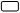 DİĞER:………………………………………..PROJENİN ADI		: “………………………………………………………………………………………………………………………………………………………………………………………………………………………………………………………………………………..ONAY TARİHİ …../…../……...MERKEZ MÜDÜRÜ ONAY…………………